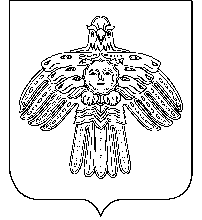                              АДМИНИСТРАЦИЯ                                                           «НИЖНИЙ ОДЕС» КАР ОВМÖДЧÖМИНСА      ГОРОДСКОГО ПОСЕЛЕНИЯ «НИЖНИЙ ОДЕС»                                                  АДМИНИСТРАЦИЯПОСТАНОВЛЕНИЕШУÖМот «01» февраля  2022 года                                                                       № 20Об утверждении Положения о составе, порядке подготовки Генерального плана муниципального образования городского поселения «Нижний Одес», порядке подготовки изменений и внесения их в Генеральный план муниципального образования городского поселения «Нижний Одес» и о составе, порядке подготовки плана реализации Генерального плана муниципального образования городского поселения «Нижний Одес»Руководствуясь Градостроительным кодексом Российской Федерации, Федеральным законом от 06.10.2003 N 131-ФЗ "Об общих принципах организации местного самоуправления в Российской Федерации", Уставом МОГП "Нижний Одес", администрация городского поселения «Нижний Одес» ПОСТАНОВЛЯЕТ:1. Утвердить Положение о составе, порядке подготовки Генерального плана МО ГП "Нижний Одес", порядке подготовки изменений и внесения их в Генеральный план МО ГП "Нижний Одес", и о составе, порядке подготовки плана реализации Генерального плана МО ГП "Нижний Одес", согласно приложению к настоящему постановлению.2. Настоящее постановление вступает в силу со дня его официального опубликования.3. Контроль за исполнением настоящего постановления возложить на заместителя руководителя администрации МО ГП "Нижний Одес".Руководитель администрации   городского поселения «Нижний Одес»                                          Ю.С. АксеновУтверждено                                                                             постановлением администрации                                                                                          городского поселения «Нижний Одес»от «01» февраля 2022 года № 20                                                                                                       (приложение)                                                          Положение о составе, порядке подготовки Генерального плана муниципального образования городского поселения «Нижний Одес», порядке подготовки изменений и внесения их в Генеральный план муниципального образования городского поселения «Нижний Одес» и о составе, порядке подготовки плана реализации Генерального плана муниципального образования городского поселения «Нижний Одес»1. Общие положения1.1. Положение о составе, порядке подготовки Генерального плана МО ГП "Нижний Одес", порядке подготовки изменений и внесения их в Генеральный план МО ГП "Нижний Одес", и о составе, порядке подготовки плана реализации Генерального плана МО ГП "Нижний Одес", (далее - Положение) разработано в соответствии со статьями 9, 18, 23 - 26 Градостроительного кодекса Российской Федерации.1.2. Положение определяет состав, порядок подготовки Генерального плана МО ГП "Нижний Одес" (далее - Генеральный план), в том числе внесение изменений в него, состав и содержание материалов по его обоснованию, устанавливает общие требования к составу и порядку подготовки плана реализации Генерального плана, а также регулирует отношения, возникающие при его разработке и утверждении.1.3. Генеральный план - документ территориального планирования, направленный на определение назначения территорий исходя из совокупности социальных, экономических, экологических и иных факторов в целях обеспечения устойчивого развития территорий, развития инженерной, транспортной и социальной инфраструктур, обеспечения учета интересов граждан и их объединений, Российской Федерации, субъектов Российской Федерации, муниципальных образований, в том числе для установления функциональных зон, определения планируемого размещения объектов федерального значения, объектов регионального значения, объектов местного значения.1.4. Территориальное планирование осуществляется в соответствии с действующим федеральным законодательством и законодательными актами Республики Коми, муниципальными правовыми актами МО ГП "Нижний Одес" и направлено на комплексное решение задач развития МО ГП "Нижний Одес" и решение вопросов местного значения, установленных Федеральным законом от 06.10.2003 N 131-ФЗ "Об общих принципах организации местного самоуправления в Российской Федерации".1.5. Генеральный план является обязательным документом для органов местного самоуправления МО ГП "Нижний Одес" при принятии ими решений и реализации таких решений. Генеральный план не подлежит применению в части, противоречащей утвержденным документам территориального планирования Российской Федерации, документам территориального планирования двух и более субъектов Российской Федерации и документам территориального планирования субъекта Российской Федерации, со дня утверждения.2. Общие требования к подготовке Генерального плана2.1. Подготовка Генерального плана осуществляется в соответствии с требованиями статьи 9 Градостроительного кодекса Российской Федерации и с учетом региональных и местных нормативов градостроительного проектирования, заключения о результатах общественных обсуждений или публичных слушаний по проекту Генерального плана, а также с учетом предложений заинтересованных лиц.2.2. Подготовка Генерального плана осуществляется применительно ко всей территории МО ГП "Нижний Одес".2.3. Подготовка Генерального плана может осуществляться применительно к отдельным населенным пунктам, входящим в состав МО ГП "Нижний Одес" с последующим внесением в Генеральный план изменений, относящихся к другим частям территорий МО ГП "Нижний Одес". Подготовка Генерального плана и внесение в Генеральный план изменений в части установления или изменения границы населенного пункта также могут осуществляться применительно к отдельным населенным пунктам, входящим в состав МО ГП "Нижний Одес".2.4. Финансирование подготовки Генерального плана, подготовки изменений и внесения их в Генеральный план может осуществляется как за счет средств, предусмотренных на эти цели в бюджете МО ГП "Нижний Одес" на соответствующий год, так за счет средств заинтересованных лиц.2.5. Разработка проекта Генерального плана за счет средств бюджета МО ГП "Нижний Одес" осуществляется на основании муниципального контракта, заключенного в соответствии с законодательством Российской Федерации о контрактной системе в сфере закупок товаров, работ, услуг для обеспечения государственных и муниципальных нужд.2.6. Разработку проекта Генерального плана могут осуществлять научно-исследовательские, проектные и другие организации, имеющие выданное саморегулируемой организацией свидетельство о допуске на данный вид работ, обладающие необходимым кадровым потенциалом, прошедшим повышение квалификации в связи с изменением градостроительного законодательства и имеющим необходимый опыт практической работы в соответствующей области.2.7. Генеральный план утверждается на срок не менее чем двадцать лет.2.8. Утверждение в Генеральном плане границ функциональных зон не влечет за собой изменение правового режима земель, находящихся в границах указанных зон.2.9. Требования к описанию и отображению в Генеральном плане объектов федерального значения, объектов регионального значения, объектов местного значения устанавливаются федеральным органом исполнительной власти, осуществляющим функции по выработке и реализации государственной политики и нормативно-правовому регулированию в сфере строительства, архитектуры, градостроительства.3. Состав Генерального плана3.1. Состав и содержание Генерального плана определяется требованиями, установленными в статье 23 Градостроительного кодекса Российской Федерации.4. Порядок подготовки Генерального плана, порядокподготовки изменений и внесения их в Генеральный план4.1. Порядок подготовки проекта Генерального плана определяется требованиями, установленными в статьях 24 и 25 Градостроительного кодекса Российской Федерации.4.2. Решение о подготовке проекта Генерального плана, а также решения о подготовке предложений о внесении в Генеральный план изменений принимаются соответственно руководителем администрации МО ГП "Нижний Одес" в форме постановления.4.3. При подготовке Генерального плана и при внесении изменений в Генеральный план не допускается включать положения о территориальном планировании, реализация которых приведет к невозможности обеспечения эксплуатации существующих или планируемых для размещения объектов федерального и регионального значения.4.4. Подготовка Генерального плана осуществляется на основании стратегий (программ) развития отдельных отраслей экономики, приоритетных национальных проектов, межгосударственных программ, программ социально-экономического развития субъектов Российской Федерации, планов и программ комплексного социально-экономического развития муниципального образования (при их наличии) с учетом программ, принятых в установленном порядке и реализуемых за счет средств федерального бюджета, бюджетов субъектов Российской Федерации, местных бюджетов, решений органов государственной власти, органов местного самоуправления, иных главных распорядителей средств соответствующих бюджетов, предусматривающих создание объектов федерального значения, объектов регионального значения, объектов местного значения, инвестиционных программ субъектов естественных монополий, организаций коммунального комплекса и сведений, содержащихся в федеральной государственной информационной системе территориального планирования.4.5. Подготовка Генерального плана осуществляется с учетом положений о территориальном планировании, содержащихся в документах территориального планирования Российской Федерации, документах территориального планирования двух и более субъектов Российской Федерации, документах территориального планирования субъекта Российской Федерации, документах территориального планирования муниципальных образований, а также с учетом предложений заинтересованных лиц.4.6. В процессе подготовки Генерального плана в обязательном порядке учитываются ограничения использования земельных участков и объектов капитального строительства, расположенных в границах зон охраны объектов культурного наследия, в соответствии с законодательством Российской Федерации об охране культурного наследия и статьей 27 Градостроительного кодекса Российской Федерации.4.7. Заинтересованные лица вправе представить свои предложения по проекту Генерального плана. Состав и содержание предложений должны соответствовать требованиям действующего законодательства о градостроительной деятельности.4.8. Проект Генерального плана до его утверждения подлежит согласованию в случаях, установленных в статье 25 Градостроительного кодекса Российской Федерации, и в порядке, установленном уполномоченным Правительством Российской Федерации федеральным органом исполнительной власти.4.9. Иные вопросы, кроме указанных в частях 1 - 4.1 статьи 25 Градостроительного кодекса Российской Федерации вопросов, не могут рассматриваться при согласовании проекта Генерального плана.4.10. Администрация МО ГП "Нижний Одес" обеспечивает доступ к проекту Генерального плана и материалам по его обоснованию в информационной системе территориального планирования с использованием официального сайта в сети "Интернет", определенного федеральным органом исполнительной власти, уполномоченным на осуществление контроля за соблюдением порядка ведения информационной системы территориального планирования, не менее чем за три месяца до их утверждения.4.11. При подготовке Генерального плана в обязательном порядке проводятся общественные обсуждения или публичные слушания в соответствии со статьями 5.1 и 28 Градостроительного кодекса Российской Федерации.4.12. Протокол общественных обсуждений или публичных слушаний, заключение о результатах общественных обсуждений или публичных слушаний являются обязательным приложением к проекту Генерального плана, направляемому руководителем администрации МО ГП "Нижний Одес" в Совет МО ГП "Нижний Одес".4.13. Совет МО ГП "Нижний Одес" с учетом протокола общественных обсуждений или публичных слушаний, заключения о результатах общественных обсуждений или публичных слушаний принимает решение об утверждении Генерального плана или об отклонении проекта Генерального плана и о направлении его соответственно руководителю администрации МО ГП "Нижний Одес" на доработку в соответствии с указанными протоколом и заключением.4.14. Генеральный план, в том числе внесение в него изменений, утверждается Советом МО ГП "Нижний Одес" в форме решения.4.15. Решение об утверждении Генерального плана вступает в силу со дня его официального опубликования и является обязательным для исполнения всеми участниками градостроительной деятельности независимо от их организационно-правовых форм и форм собственности.4.16. Подготовка изменений и внесение изменений в Генеральный план осуществляется в соответствии со статьями 9, 24 и 25 Градостроительного кодекса Российской Федерации и с учетом требований настоящего Положения.4.17. Внесение в Генеральный план изменений, предусматривающих изменение границ населенных пунктов в целях жилищного строительства или определения зон рекреационного назначения, осуществляется без проведения общественных обсуждений или публичных слушаний.5. Состав и порядок подготовки плана реализацииГенерального плана5.1. Реализация Генерального плана осуществляется путем:- подготовки и утверждения документации по планировке территории в соответствии с документами территориального планирования;- принятия в порядке, установленном законодательством Российской Федерации, решений о резервировании земель, об изъятии, в том числе путем выкупа, земельных участков для государственных или муниципальных нужд, о переводе земель или земельных участков из одной категории в другую;- создания объектов федерального значения, объектов регионального значения, объектов местного значения на основании документации по планировке территории.5.2. Реализация Генерального плана осуществляется путем выполнения мероприятий, которые предусмотрены программами, утвержденными администрацией МО ГП "Нижний Одес" и реализуемыми за счет средств бюджета МО ГП "Нижний Одес" или нормативными правовыми актами администрации МО ГП "Нижний Одес", или в установленном администрацией МО ГП "Нижний Одес" порядке решениями главных распорядителей средств бюджета МО ГП "Нижний Одес", программой комплексного развития систем коммунальной инфраструктуры МО ГП "Нижний Одес", программой комплексного развития транспортной инфраструктуры МО ГП "Нижний Одес", программой комплексного развития социальной инфраструктуры МО ГП "Нижний Одес" и (при наличии) инвестиционными программами организаций коммунального комплекса.5.3. Подготовка плана реализации Генерального плана осуществляется в следующем порядке:5.3.1. Принятие администрацией МО ГП "Нижний Одес" решения о разработке проекта плана реализации Генерального плана.Решение о разработке плана реализации Генерального плана принимается в форме постановления администрации МО ГП "Нижний Одес", которое опубликовывается в порядке, установленном для официального опубликования муниципальных правовых актов администрации МО ГП "Нижний Одес", и размещается на Официальном портале администрации МО ГП "Нижний Одес", в сети Интернет.5.3.2. Разработка проекта плана реализации Генерального плана.5.4.3. Утверждение плана реализации Генерального плана руководителем администрации МО ГП "Нижний Одес".Решение об утверждении плана реализации Генерального плана принимается в форме постановления администрации МО ГП "Нижний Одес", которое опубликовывается в порядке, установленном для официального опубликования муниципальных правовых актов администрации МО ГП "Нижний Одес",  и размещается на Официальном портале администрации МО ГП "Нижний Одес", в сети Интернет.